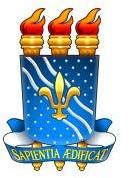 UNIVERSIDADE FEDERAL DA PARAÍBA CENTRO DE COMUNICAÇÃO, TURISMO E ARTES BIBLIOTECA SETORIALTermo de Autorização para Publicação/Divulgação de Documento EletrônicoIdentificação do trabalho / autorTítulo: 	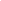 Autor:		CPF:	 Telefone:	email:		 Orientador: 			 Identificação do material bibliográfico Mídia: DVD Formato: PDFTotal de páginas:	.Data da aprovação:	/	/	.Data da entrega da cópia eletrônica à Biblioteca Setorial do CCTA:	/	/	.Declaração do autor:Na qualidade de titular dos direitos de autoria da publicação supracitada, com anuência do orientador, de acordo com a Lei nº 9610/98, autorizo à Universidade Federal da Paraíba (UFPB), a disponibilizá-la gratuitamente em meio eletrônico, na rede mundial de computadores, no formato especificado, para fins de leitura, impressão e/ou download, a título de divulgação da produção científica da Instituição, a partir desta data.João Pessoa,	/	/		João Pessoa,	/	/ 	 	_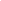 Assinatura do autor	Assinatura do orientador